Individual Nomination Form Outstanding Civil Engineer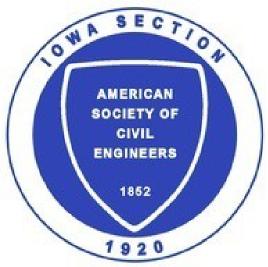 Due Date: Nominations must be received by August 1, 2020 Application Materials RequiredIndividual Nomination FormEntry InstructionsElectronic submittal is requested. Please e-mail the following electronic file (less than 10 MB per e- mail):File 1: Filename = nominee’s last name.pdf Individual Nomination Forme-mail to:	JoshT@cda-eng.com  	E-mail subject line = Iowa Section ASCE Award Application – Outstanding Civil Engineer (nominee’s last name)Or mail a CD containing the file to:	     Civil Design Advantage		Attn: Josh Trygstad		3405 SE Crossroads Drive, Suite G		Grimes, Iowa 50111For more information contact:Josh Trygstad, P.E. –Chair of the Iowa Section ASCE Awards CommitteeJoshT@cda-eng.com		Phone: 515-369-4400Award CriteriaAwarded annually to a licensed civil engineer (P.E.) within the geographical boundaries of the ASCE Iowa Section, with preference given to an ASCE Member of Fellow (excluding Honorary Members) who have attained this status for at least five years, and who is judged to have contributed substantially to the status of the engineering profession by:An established reputation for professional service, with exemplary professional conduct in a specific outstanding instance.Significant and lasting achievement in improving employment conditions under which civil engineers serve in public and private practice.Significant contribution toward improving the professional aspects of civil engineering  education.Professional guidance of qualified young people who would seek civil engineering as a career; and professional development of young civil engineers in the formative stages of their careers.Other evidence of merit by which the candidate has advanced the Society's objectives.Awards CeremonyThe selected individual will be recognized in 2020 at The Iowa Section Annual Meeting.Nominator Contact Information (person making the nomination - self nomination encouraged) Name:Employer:Address:          Street                                          City	                        State          Zip Phone Number: Email Address:ASCE Member? Yes or NoP.E.? Yes or NoNominee ContactInformation Name:  Employer:Address:Street	City	State     ZipPhone Number:					Email Address:ASCE Member? Yes, No, or Don’t KnowP.E.? Yes, No, or Don’t KnowOutstanding Civil Engineer Nomination Information:Please answer the following questions. Brevity is encouraged.Describe the nominee’s reputation for professional service.Describe the nominee’s achievement in improving employment conditions under which civil engineers serve in public and private practice.Describe the nominee’s contribution toward improving the professional aspects of civil engineering education.Describe the nominee’s professional guidance of qualified young people who would seek civil engineering as a career and the professional development of young civil engineers in the formative stages of their careers.Provide any other evidence of merit by which the candidate has advanced the Society’s objectives.